Publicado en 28801 el 14/07/2013 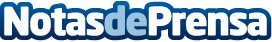 Ediciones B lanza en formato papel “Bajo los Tilos” de María José MorenoTras más de 12.000 descargas y casi un año entre los libros más vendidos en Amazon, “Bajo los Tilos” de María José Moreno se lanza en papel con el respaldo de Ediciones B, la editorial del grupo de comunicación Grupo Zeta.Datos de contacto:María José MorenoNota de prensa publicada en: https://www.notasdeprensa.es/ediciones-b-lanza-en-formato-papel-bajo-los-tilos-de-maria-jose-moreno Categorias: Literatura http://www.notasdeprensa.es